                                                                                        Bydgoszcz,06.06.2024r.UNIWERSYTET KAZIMIERZA WIELKIEGO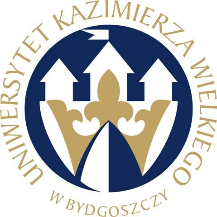 W BYDGOSZCZYul. Chodkiewicza 30, 85 – 064 Bydgoszcz, tel. 052 341 91 00 fax. 052 360 82 06NIP 5542647568 REGON 340057695www.ukw.edu.plOdpowiedzi na pytania do swzZamawiający przekazuje treść pytań i odpowiedzi  w postępowaniu o udzielenie zamówienia publicznego pn:  Sukcesywne dostawy środków ochrony indywidualnej, obuwia i odzieży roboczej oraz sportowej na potrzeby UKW .Zamawiający dokonuje zmiany asortymentu poprzez wykreślenie pozycji 42 w części : Odzież .Prosimy o wykreślenie pozycji 42 i nie wypełnianie tej pozycji . Kanclerz UKWMgr Renata Malak